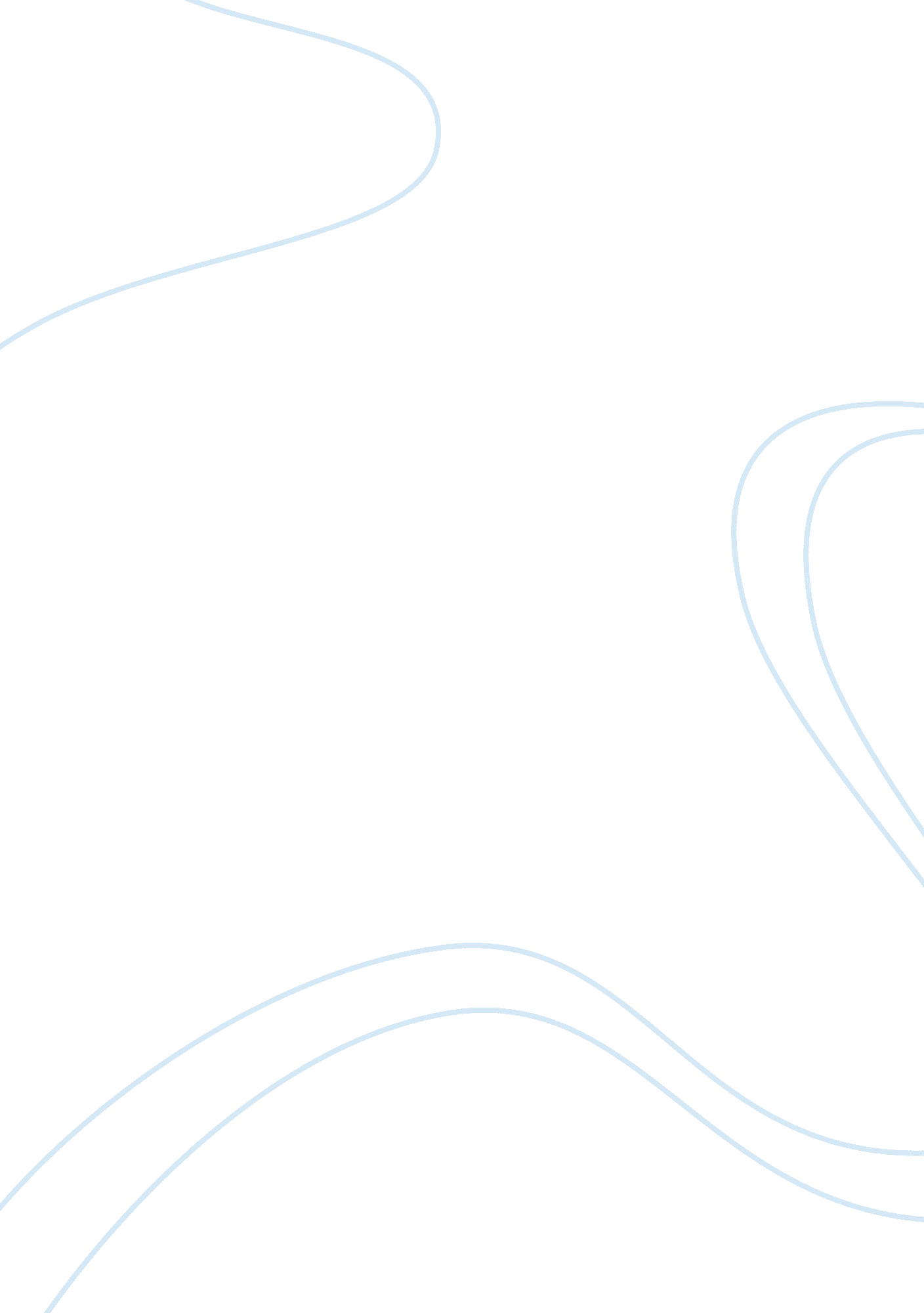 Symptoms of schizophreniaHealth & Medicine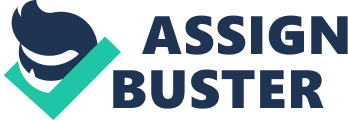 There might be alogia which is a decrease in thoughts or speech or action which is an absence of behavior that is goal-directed. There is also anhedonia which is the loss of pleasure in things that have given the person pleasure before. Attention impairment can be the most painful in the sense that this person often stops interacting with their family and then there is flat affect which makes the person frequently appear as if they are without emotion. 
In conclusion, there is a difference in the two types of symptoms in one is really new symptoms (positive symptoms) and the other is a loss of actions (negative symptoms). 
Duty to Warn (Tarasoff Decision) 
The Tarasoff decision was a decision made by the Supreme Court of California. It declares that the therapist is responsible to warn the person or persons that may be harmed if there is the belief that that may happen. In the above case, it might have presented the death of a University of California student. 